О внесении изменений в распоряжение Администрации ЗАТО г. Зеленогорскаот 08.07.2021 № 1010-р «Об утверждении Перечня муниципального имущества, свободного от прав третьих лиц (за исключением имущественныхправ субъектов малого и среднего предпринимательства) и предназначенного для предоставления субъектам малого и среднего предпринимательства»Рассмотрев обращение Муниципального бюджетного общеобразовательного учреждения «Средняя общеобразовательная школа № 163» от 15.12.2021 № 772, в соответствии с Порядком формирования, ведения и обязательного опубликования перечня муниципального имущества, свободного от прав третьих лиц (за исключением имущественных прав субъектов малого и среднего предпринимательства) и предназначенного для предоставления субъектам среднего и малого предпринимательства, утвержденным постановлением Администрации ЗАТО г. Зеленогорска от 23.03.2021 
№ 42-п, руководствуясь Уставом города,1.  Внести в распоряжение Администрации ЗАТО г. Зеленогорска от 08.07.2021 
№ 1010-р «Об утверждении Перечня муниципального имущества, свободного от прав третьих лиц (за исключением имущественных прав субъектов малого и среднего предпринимательства) и предназначенного для предоставления субъектам малого и среднего предпринимательства» изменения, изложив приложение в редакции согласно приложению к настоящему распоряжению.2. Настоящее распоряжение вступает в силу в день подписания, подлежит опубликованию в газете «Панорама» и размещению на официальном сайте Администрации ЗАТО г. Зеленогорска www.zeladmin.ru в информационно-телекоммуникационной сети «Интернет».Глава ЗАТО г. Зеленогорска                                                                                М.В. Сперанский       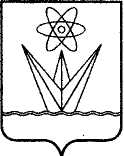 АДМИНИСТРАЦИЯЗАКРЫТОГО АДМИНИСТРАТИВНО – ТЕРРИТОРИАЛЬНОГО ОБРАЗОВАНИЯ  ГОРОДА  ЗЕЛЕНОГОРСКА КРАСНОЯРСКОГО КРАЯР А С П О Р Я Ж Е Н И ЕАДМИНИСТРАЦИЯЗАКРЫТОГО АДМИНИСТРАТИВНО – ТЕРРИТОРИАЛЬНОГО ОБРАЗОВАНИЯ  ГОРОДА  ЗЕЛЕНОГОРСКА КРАСНОЯРСКОГО КРАЯР А С П О Р Я Ж Е Н И ЕАДМИНИСТРАЦИЯЗАКРЫТОГО АДМИНИСТРАТИВНО – ТЕРРИТОРИАЛЬНОГО ОБРАЗОВАНИЯ  ГОРОДА  ЗЕЛЕНОГОРСКА КРАСНОЯРСКОГО КРАЯР А С П О Р Я Ж Е Н И ЕАДМИНИСТРАЦИЯЗАКРЫТОГО АДМИНИСТРАТИВНО – ТЕРРИТОРИАЛЬНОГО ОБРАЗОВАНИЯ  ГОРОДА  ЗЕЛЕНОГОРСКА КРАСНОЯРСКОГО КРАЯР А С П О Р Я Ж Е Н И Е21.01.2022           г. Зеленогорск№88-р